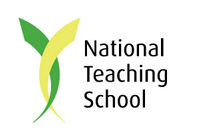 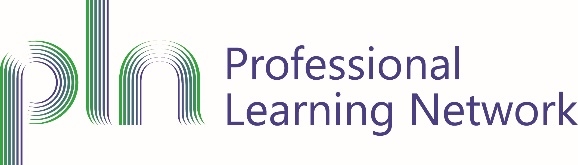 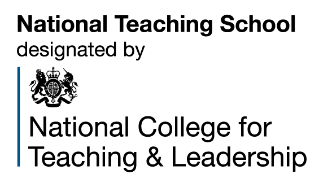 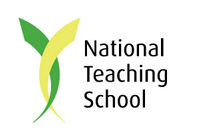 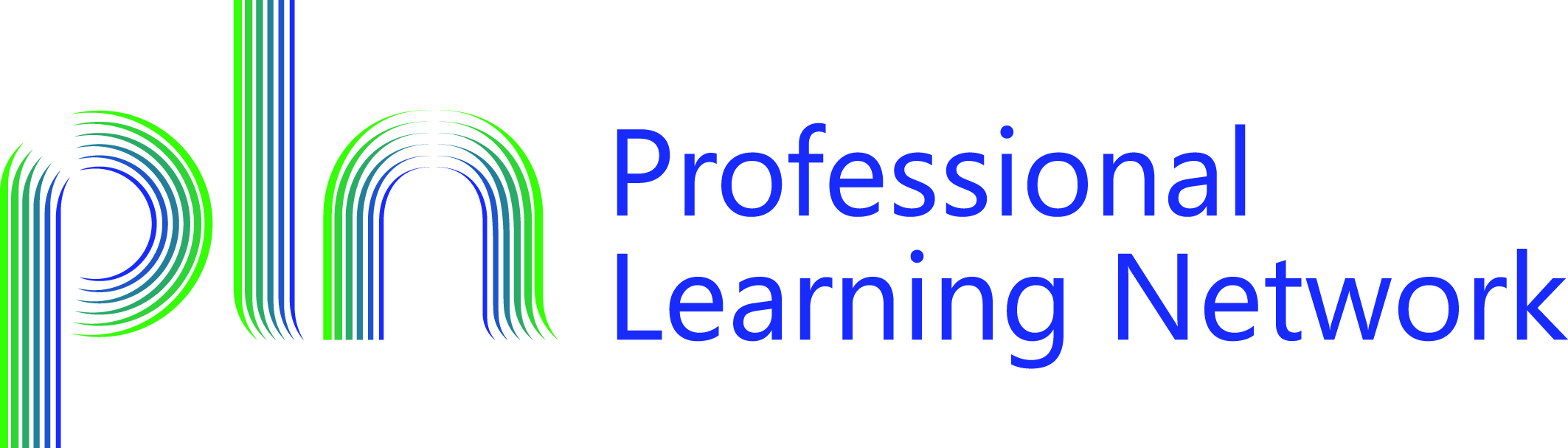 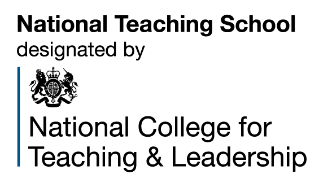 NQT Observing experienced teachers: record of observationI have discussed this lesson observation with my mentor/induction tutor.Teacher:Date:Subject:Class: Focus of observation:Ideas and approaches I found useful:Issues to discuss with Induction Tutor:Changes I will make to my own teaching/classroom management following this observation:Signed:Signed:NQTMentor/Induction Tutor